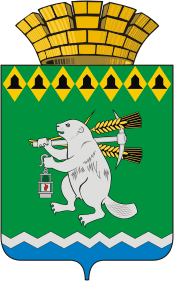 Дума Артемовского городского округаVI созыв28 заседаниеРЕШЕНИЕот 28 декабря 2017 года	   № 295О внесении изменений в Положение о муниципальных правовых актахв Артемовском городском округеВ целях приведения муниципальных правовых актов в соответствие с Уставом Артемовского городского округа, руководствуясь статьей 43 Федерального закона от 06 октября 2003 года № 131-Ф3 «Об общих принципах организации местного самоуправления в Российской Федерации», Областным законом от 10 марта 1999 года № 4-О3 «О правовых актах в Свердловской области», статьей 23 Устава Артемовского городского округа,Дума Артемовского городского округаРЕШИЛА:Внести в Положение о муниципальных правовых актах в Артемовском городском округе, утвержденное Решением Думы Артемовского городского округа от 25.11.2010 № 985, с учетом изменений, внесенных Решениями Думы Артемовского городского округа от 27.10.2011 № 1207, от 21.02.2012 № 43, от 28.11.2013 № 396, от 28.08.2014 № 522, от 24.11.2015 № 746, (далее – Положение) следующие изменения:в абзаце втором пункта 5 Положения слова «главой Администрации городского округа» исключить;пункт 6 Положения дополнить подпунктом 8 следующего содержания:«8) постановления и распоряжения председателя Думы городского округа.»;пункт 8 Положения изложить в следующей редакции:«8. Глава городского округа издает постановления Администрации по вопросам местного значения и вопросам, связанным с осуществлением отдельных государственных полномочий, переданных органам местного самоуправления федеральными законами и законами Свердловской области, распоряжения Администрации – по вопросам организации работы Администрации Артемовского городского округа.Глава городского округа издает постановления и распоряжения по иным вопросам, отнесенным к его компетенции Уставом Артемовского городского округа в соответствии с Федеральным законом от 06.10.2003 № 131-ОЗ «Об общих принципах организации местного самоуправления в Российской Федерации», другими федеральными законами.Председатель Думы городского округа издает постановления и распоряжения по вопросам организации деятельности Думы городского округа.»;пункт 10 Положения изложить в следующей редакции:«10. Органы местного самоуправления городского округа, руководители органов местного самоуправления городского округа утверждают инструкции по делопроизводству, предусматривающие правила оформления издаваемых (принимаемых) органами местного самоуправления городского округа муниципальных правовых актов.»;абзац второй пункта 14 Положения изложить в следующей редакции:«Наименования субъектов Российской Федерации, муниципальных образований, государственных органов Российской Федерации и государственных органов субъектов  Российской Федерации, органов местного самоуправления муниципальных образований, организаций, а также географические наименования и иные имена собственные пишутся в  правовых актах с прописной буквы.»;6) в абзаце втором пункта 22 Положения после слов «постановления главы городского округа,» дополнить словами «председателя Думы городского округа,»;7) пункт 26 Положения изложить в следующей редакции:«26. Даты принятия федеральных законов и указов Президента Российской Федерации, законов Свердловской области оформляются словесно-цифровым способом в следующей последовательности – день месяца (арабскими цифрами), месяц (словом в соответствующем падеже), год (арабскими цифрами) с добавлением слова «год» в соответствующем падеже без сокращения.Другие даты в содержательной части, реквизитах и официальных обозначениях муниципальных правовых актов оформляются цифровым способом в следующей последовательности – день месяца и месяц (обозначенные двумя парами арабских цифр, разделенными точкой, с заменой в необходимых случаях отсутствующей цифры нулем), год (обозначенный четырьмя цифрами).»;8) подпункт 3 пункта 32 Положения изложить в следующей редакции:«3) заверенная копия муниципального правового акта – совпадающий с подлинником текст муниципального правового акта, заверенный печатью органа, издавшего (принявшего) акт.Копии постановлений и распоряжений главы городского округа заверяются печатью Администрации городского округа. Копии постановлений и распоряжений председателя Думы городского округа заверяются печатью Думы городского округа;»;	9) пункт 39 Положения изложить в следующей редакции:«39. В целях обсуждения проектов муниципальных правовых актов городского округа, имеющих наиболее важное общественное значение, по вопросам местного значения с участием жителей городского округа Думой городского округа, главой городского округа могут проводиться публичные слушания.На публичные слушания выносятся также проекты муниципальных правовых актов, подлежащие в соответствии с действующим законодательством обязательному обсуждению на публичных слушаниях.Публичные слушания проводятся по инициативе населения, Думы городского округа или главы городского округа.Порядок организации и проведения публичных слушаний определяется муниципальным нормативным правовым актом Думы городского округа.Предложения, полученные в ходе проведения публичных слушаний по проектам муниципальных нормативных правовых актов, имеют рекомендательный характер.»;10) дополнить Положение пунктом 39.1 следующего содержания:«39.1. Проекты муниципальных правовых актов городского округа, имеющих важное общественное значение, публичные слушания по которым не проводятся, могут быть вынесены на народное обсуждение. Решение о проведении народного обсуждения принимается органом местного самоуправления или должностным лицом местного самоуправления, на рассмотрение которых вносятся указанные проекты.Проект данного акта публикуется в газете «Артемовский рабочий» - печатном средстве массовой информации, учрежденном для опубликования муниципальных актов городского округа, и размещается на официальном сайте органа местного самоуправления в информационно-телекоммуникационной сети «Интернет». При опубликовании проекта и размещении его в информационно-телекоммуникационной сети «Интернет» указываются адрес и срок направления предложений по проекту.»;11) дополнить Положение пунктом 39.2 следующего содержания:«39.2. Проекты муниципальных нормативных правовых актов городского округа, устанавливающие новые или изменяющие ранее предусмотренные муниципальными нормативными правовыми актами обязанности для субъектов предпринимательской и инвестиционной деятельности, подлежат оценке регулирующего воздействия, проводимой органами местного самоуправления городского округа в порядке, установленном муниципальным нормативным правовым актом городского округа в соответствии с законом Свердловской области, за исключением:проектов муниципальных нормативных правовых актов Думы городского округа, устанавливающих, изменяющих, приостанавливающих, отменяющих местные налоги и сборы;проектов муниципальных нормативных правовых актов Думы городского округа, регулирующих бюджетные правоотношения.Оценка регулирующего воздействия проектов муниципальных нормативных правовых актов городского округа проводится в целях выявления положений, вводящих избыточные обязанности, запреты и ограничения для субъектов предпринимательской и инвестиционной деятельности или способствующих их введению, а также положений, способствующих возникновению необоснованных расходов субъектов предпринимательской и инвестиционной деятельности и местных бюджетов.»;12) подпункт 3 пункта 40 Положения исключить;  пункт 41 Положения изложить в следующей редакции:«41. Порядок подготовки, внесения, рассмотрения решений Думы городского округа, постановлений, распоряжений председателя Думы городского округа, перечень и формы прилагаемых к ним документов определяются Регламентом Думы городского округа, утверждаемым решением Думы городского округа.Решения Думы, носящие нормативный характер, подписываются председателем Думы городского округа и главой городского округа.»; пункт 42 Положения изложить в следующей редакции:«42. Порядок подготовки, внесения, рассмотрения проектов правовых актов Администрации городского округа, перечень и формы прилагаемых к ним документов устанавливаются Регламентом Администрации городского округа, утверждаемым муниципальным правовым актом Администрации городского округа.Правовые акты Администрации городского округа подписываются главой городского округа (лицом, на которое в установленном порядке возложено исполнение полномочий главы городского округа).»;пункт 46 Положения изложить в следующей редакции:«46. Внутренняя (служебная, финансовая) экспертиза проектов муниципальных правовых актов Думы городского округа, председателя Думы городского округа осуществляется организационно-правовым отделом Думы городского округа.Проект муниципального правового акта Думы городского округа, представляемый главой городского округа в Думу городского округа, подлежит внутренней (служебной, финансовой) экспертизе в порядке, определенном Регламентом Администрации городского округа.»;пункт 47 Положения изложить в следующей редакции:«47. Внутренняя (служебная, финансовая) экспертиза проектов муниципальных правовых актов главы городского округа, Администрации городского округа осуществляется Администрацией городского округа.»;абзац третий пункта 50 Положения изложить в следующей редакции:«Официальным опубликованием муниципальных нормативных правовых актов городского округа является публикация их полного текста в печатном средстве массовой информации, определенном муниципальным нормативным правовым актом Думы городского округа.»;абзац шестой пункта 50 Положения изложить в следующей редакции:«Муниципальные нормативные правовые акты, изданные Администрацией, главой городского округа, направляются для официального опубликования главой городского округа.»; дополнить пункт 53 Положения абзацем вторым следующего содержания:«При внесении изменений в муниципальный правовой акт путем принятия его в новой редакции не допускается изменение наименования муниципального правового акта.»;пункт 54 Положения дополнить абзацем вторым следующего содержания:«Внесение изменений в правовые акты, изданные в период с 28 июня 2010 года до 22 декабря 2016 года Администрацией городского округа по вопросам, отнесенным действующим законодательством Российской Федерации и Свердловской области, Уставом городского округа, иными муниципальными правовыми актами городского округа к компетенции главы городского округа, признание указанных правовых актов утратившими силу осуществляется путем издания соответствующих правовых актов главы городского округа.»;пункты 62, 63 Положения после слова «толкование» дополнить словом «муниципальных»;пункты 63, 64 Положения после слова «толкуемые» дополнить словом «муниципальные»; в пункте 69 Положения подпункт 3 исключить; в подпункте 4 пункта 69 Положения слова «в подпунктах 1 – 3» заменить словами «в подпунктах 1, 2»;пункт 70 Положения изложить в следующей редакции:«70. Администрация городского округа представляет в орган, осуществляющий ведение Свердловского областного регистра муниципальных нормативных правовых актов, следующих документов и сведений, включаемых в Свердловский областной регистр муниципальных нормативных правовых актов, в порядке и сроки, установленные Законом Свердловской области «Об организации и ведении Свердловского областного регистра муниципальных нормативных правовых актов»:1) муниципальных нормативных правовых актов, изданных (принятых) Администрацией городского округа, главой городского округа;2) сведений об источниках и датах официального опубликования муниципальных нормативных правовых актов, указанных в подпункте 1 настоящего пункта.»;дополнить Положение пунктом 71 следующего содержания:«71. Иные органы местного самоуправления и должностные лица органов местного самоуправления городского округа представляют в орган, осуществляющий ведение Свердловского областного регистра муниципальных нормативных правовых актов, муниципальных нормативных правовых актов, следующих документов и сведений, включаемых в Свердловский областной регистр муниципальных нормативных правовых актов, в порядке и сроки, установленные Законом Свердловской области «Об организации и ведении Свердловского областного регистра муниципальных нормативных правовых актов»:1) муниципальных правовых актов, изданных (принятых) этими органами местного самоуправления и должностными лицами органов местного самоуправления городского округа;2) сведений об источниках и датах официального опубликования муниципальных нормативных правовых актов, указанных в подпункте 1 настоящего пункта.».Опубликовать настоящее решение в газете «Артемовский рабочий», разместить на официальном сайте Думы Артемовского городского округа в информационно-телекоммуникационной сети «Интернет».Контроль за исполнением решения возложить на постоянную комиссию по вопросам местного самоуправления, нормотворчеству и регламенту (Угланов М.А.).Председатель Думы Артемовского городского округа К.М. ТрофимовГлава Артемовского городского округа А.В. Самочернов